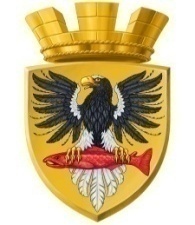 Р О С С И Й С К А Я   Ф Е Д Е Р А Ц И ЯКАМЧАТСКИЙ КРАЙП О С Т А Н О В Л Е Н И ЕАДМИНИСТРАЦИИ ЕЛИЗОВСКОГО ГОРОДСКОГО ПОСЕЛЕНИЯот  29.09.2016  года					        №821-пВ соответствии с Федеральным законом от 06.10.2003 №131-ФЗ «Об общих принципах организации местного самоуправления в Российской Федерации», Федеральным законом от 29.07.1998 №135-ФЗ «Об оценочной деятельности в Российской Федерации», статьей 32 Жилищного Кодекса РФ, Уставом Елизовского городского поселения, в целях реализации подпрограммы 5 «Переселение граждан из аварийных жилых домов и непригодных для проживания жилых помещений в Елизовского городского поселении в 2016 году» муниципальной программы «Обеспечение доступным и комфортным жильем жителей Елизовского городского поселения в 2016 году»ПОСТАНОВЛЯЮ:1.	Для определения размера выкупной цены, находящихся в собственности и подлежащих изъятию жилых помещений, расположенных в жилых домах по адресу: г. Елизово ул. Строительная д.9, д.15 установить максимальную стоимость 1 кв. метра общей площади изымаемого жилого помещения в размере 72,0 тыс. рублей. Выкупная стоимость по каждому жилому помещению определяется на основании Отчета об оценке рыночной стоимости квартиры.2.	Размер выкупной цены жилого помещения, расположенного по адресу: г. Елизово, ул. Подстанционная 1-1 установить на основании Отчета об оценке рыночной стоимости квартиры в размере 3 462 000,00 рублей.3.	Управлению делами администрации Елизовского городского поселения опубликовать (обнародовать) настоящее постановление в средствах массовой информации и разместить на официальном сайте администрации Елизовского городского поселения в информационно-телекоммуникационной сети «Интернет».4.	Настоящее постановление вступает в силу после его официального опубликования (обнародования).5.	Контроль исполнения настоящего постановления оставляю за собой.Глава администрации Елизовского городского поселения                                                 Д.Б.ЩипицынОб установлении выкупной стоимостижилого помещения